Labelling Joints.What to do – can you label the following diagrams?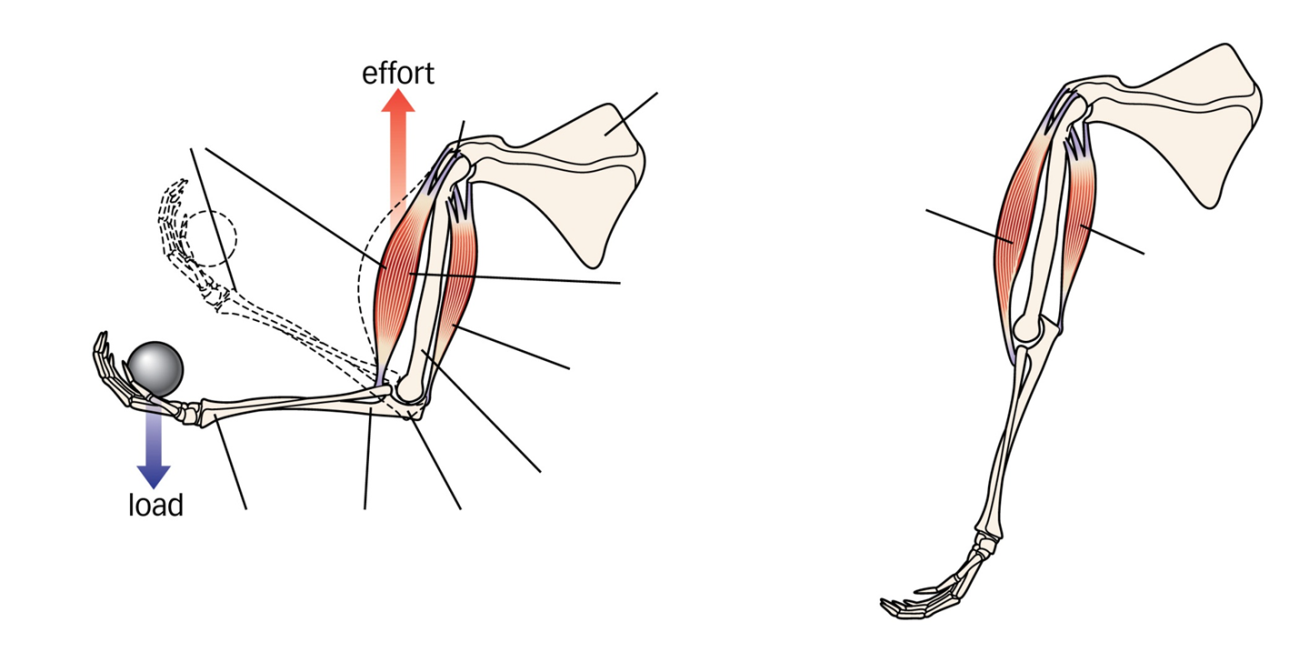 Use the following labelsRadius, ulna, scapula, tendon, triceps relaxed, biceps relaxed, biceps contracts, triceps contracts, humerus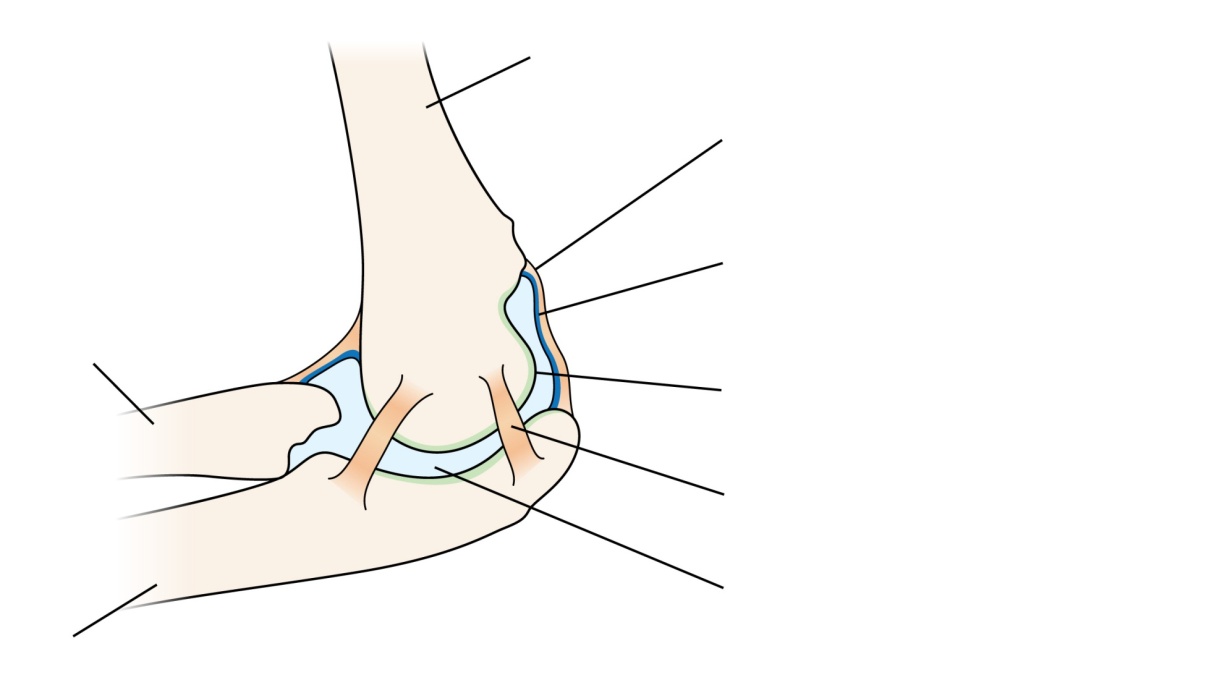 Use the following labelsHumerus, radius, ulna, synovial membrane, cartilage, ligament, synovial fluid